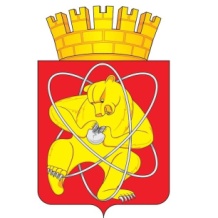 Городской округ «Закрытое административно – территориальное образование Железногорск Красноярского края»СОВЕТА ДЕПУТАТОВ  ЗАТО  г. ЖЕЛЕЗНОГОРСК РЕШЕНИЕ 18 марта 2021                                                                                                                     6-59Р г. ЖелезногорскО внесении изменений в решение Совета депутатов ЗАТО г. Железногорск     от 20.07.2010 № 6-35Р «Об утверждении положения «О бюджетном процессе в ЗАТО Железногорск»В соответствии с Уставом ЗАТО Железногорск, решением Совета депутатов ЗАТО г. Железногорск от 20.08.2020 № 55-351Р «Об утверждении Положения о Контрольно-ревизионной службе закрытого административно-территориального образования Железногорск Красноярского края», Совет депутатовРЕШИЛ:1. Внести в решение Совета депутатов ЗАТО г. Железногорск от 20.07.2010 № 6-35Р «Об утверждении положения «О бюджетном процессе в ЗАТО Железногорск» (далее – Положение) следующие изменения:1.1. пункт 15.2. Положения изложить в новой редакции:«15.2. Финансовое управление не позднее 15 марта текущего года представляет в контрольно-ревизионную службу годовую бюджетную отчетность главных администраторов бюджетных средств на бумажных носителях или в электронном виде.Ежегодно не позднее 1 апреля Администрация представляет в контрольно-ревизионную службу отчет об исполнении местного бюджета за отчетный финансовый год для проведения внешней проверки контрольно-ревизионной службой.Контрольно-ревизионная служба для осуществления внешней проверки годового отчета об исполнении местного бюджета вправе запрашивать информацию об исполнении местного бюджета у Финансового управления, главных администраторов бюджетных средств.».1.2. в пункте 6.4. Положения слова «на бумажном и электронном носителях» заменить на слова «на бумажном или электронном носителях.».2. Контроль над исполнением настоящего решения возложить на председателя комиссии по бюджету, финансам и налогам Ю.И. Разумника.3. Настоящее решение вступает в силу после его официального опубликования.Председатель Совета депутатов                            Глава ЗАТО г. ЖелезногорскЗАТО г. Железногорск                 С.Д. Проскурнин                                                       И.Г. Куксин